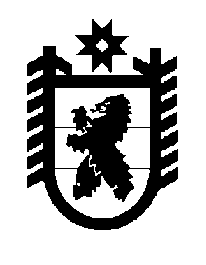 Российская Федерация Республика Карелия    ПРАВИТЕЛЬСТВО РЕСПУБЛИКИ КАРЕЛИЯПОСТАНОВЛЕНИЕот 19 февраля 2015 года № 54-Пг. Петрозаводск О признании утратившим силу постановления Правительства Республики Карелия от 6 декабря 2012 года № 366-ППравительство Республики Карелия п о с т а н о в л я е т:Признать утратившим силу постановление Правительства Республики Карелия от 6 декабря 2012 года № 366-П «Об утверждении Порядка предоставления горных отводов для разработки месторождений общераспространенных полезных ископаемых на территории Республики Карелия»  (Собрание законодательства Республики Карелия, 2012, № 12,            ст. 2214).            Глава Республики  Карелия                       			      	        А.П. Худилайнен